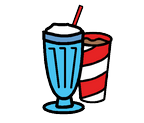 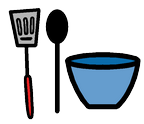 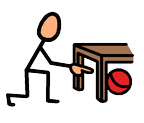 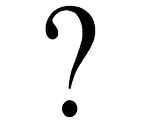 Can you find the items to make a milkshake?You will need:  knife			banana			milk			ice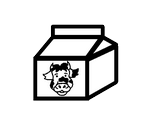 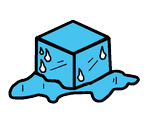 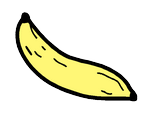 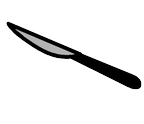 Instructions: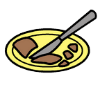 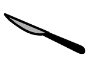 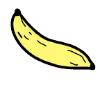 Cut the banana with a knife 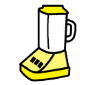 Put the banana in the blender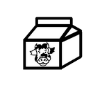 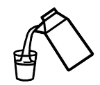 Pour the milk into the blender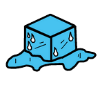 Add some ice to the blender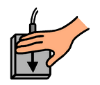 Turn the blender on Cut and paste the symbols below if you would like to adapt the resource to use other ingredients             Honey                       strawberry                    raspberry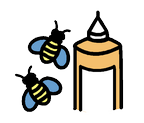 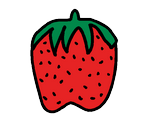 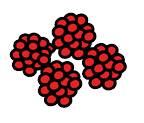         Kiwi                                ice cream                 yoghurt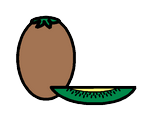 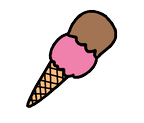 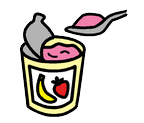 